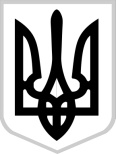 ДНІПРОДЗЕРЖИНСЬКА МІСЬКА РАДАМІСЬКИЙ ГОЛОВАР О З П О Р Я Д Ж Е Н Н Я_28.01.2016__ № _20-р___   				                     м. ДніпродзержинськПро проведення міського фестивалю художньої самодіяльності студентіввищих навчальних закладів «Студентська весна – 2016» 	З метою підтримки творчих ініціатив молоді міста та створення умов для реалізації її здібностей, на виконання Закону України «Про сприяння соціальному становленню та розвитку молоді в Україні», Указу Президента України від 24.04.2000 №612/2000 «Про додаткові заходи щодо державної підтримки обдарованої молоді», враховуючи розпорядження голови обласної державної адміністрації від 10.08.2009 №Р-402/0/3-09 «Про проведення обласного фестивалю художньої самодіяльності студентів вищих навчальних закладів «Студентська весна», рішення Дніпродзержинської міської  ради від 29.02.2012 №371-20/VІ «Про затвердження програми «Молодь Дніпродзержинська на 2012–2021 роки», враховуючи службову записку заступника директора департаменту молоді та спорту міської ради                  Васильєвої Н.Ю.  (вх. від 15.01.2016 №12-20/46), керуючись п.20. ч.4. ст.42, ч.8 ст.59 Закону України «Про місцеве самоврядування в Україні», ВИДАЮ РОЗПОРЯДЖЕННЯ:	1. Провести міський фестиваль художньої самодіяльності студентів вищих навчальних закладів «Студентська весна – 2016» протягом                          лютого – квітня 2016 року.	2. Затвердити:	2.1. Положення про міський фестиваль художньої самодіяльності студентів вищих навчальних закладів «Студентська весна – 2016» (додаток 1).	2.2. Склад організаційного комітету для підготовки та проведення  міського фестивалю художньої самодіяльності студентів вищих навчальних закладів «Студентська весна – 2016» (додаток 2).	3. Департаменту фінансів міської ради (Шевченко) забезпечити фінансування проведення заходів, затверджених цим розпорядженням, у межах затвердженого кошторису департаменту молоді та спорту міської ради (Васильєва).	4. Департаменту молоді та спорту міської ради (Васильєва) узагальнену інформацію про виконання цього розпорядження надати у встановленому порядку до 15.06.2016.	5. Контроль за виконанням цього розпорядження покласти на заступника міського голови з питань діяльності виконавчих органів міської ради Нестеренка А.Г.Міський голова                                                                                А.Л.БІЛОУСОВПОЛОЖЕННЯпро міський фестиваль художньої самодіяльності студентів вищих навчальних закладів «Студентська весна – 2016»Загальні положення	1.1. Міський фестиваль художньої самодіяльності студентів вищих навчальних закладів «Студентська весна – 2016» (далі – фестиваль) проводиться з метою підтримки творчих ініціатив молоді міста в галузі культури та мистецтва, сприяння розвитку та примноженню надбань національної культури, формування у молоді цілісного уявлення про культуру, побут, звичаї, традиції, обряди українського народу, посилення морального та естетичного виховання студентської молоді. 1.2. Підготовка та проведення фестивалю здійснюється організаційним комітетом. Склад організаційного комітету затверджується розпорядженням міського голови.1.3. Завданнями фестивалю є:  -  виявлення нових талантів та обдарувань серед молоді;- розвиток усіх видів і жанрів мистецтва серед студентської молоді;- створення умов для виконавської майстерності студентських колективів та окремих виконавців, підвищення рівня їх сценічної культури, розвиток сучасних напрямів пісенного, хореографічного, театрального та дизайнерського жанрів мистецтва;- збереження та розвиток народних і пісенних традицій України, виховання у молоді шановливого ставлення до матеріальних та духовних цінностей українського народу та народів інших національностей, що проживають на території України;- розвиток творчої співдружності колективів студентського                                                                                                                                                           і професійного мистецтва шляхом залучення професійних митців для надання допомоги учасникам фестивалю.2. Порядок та строки проведення фестивалю2.1. Фестиваль проводиться у вигляді конкурсу і проходить у три тури.2.1.1. І тур – початковий: проводиться безпосередньо у кожному вищому навчальному закладі і складається з оглядів-конкурсів на факультетах   відділенняхі відділеннях, у ході яких журі навчального закладу відбирає номери для участі у звітному концерті навчального закладу. Строк проведення початкового туру – з 01 лютого по 29 лютого.2.1.2. ІІ тур – відбірковий: складається зі звітних концертів кожного вищого навчального закладу, які проводяться на базі навчальних закладів за окремим графіком.Строк проведення відбіркового туру фестивалю – з 01 березня                       по 31 березня.2.1.3. ІІІ тур – підсумковий: проходить у вигляді заключного гала-концерту, учасниками якого є переможці відбіркового туру. Строк проведення  підсумкового туру – з 01 по 30 квітня.	2.2. Інформація про хід проведення фестивалю оприлюднюється в засобах масової інформації. 3. Творча концепція фестивалю	3.1. У фестивалі беруть участь студентські колективи художньої самодіяльності й окремі виконавці.	3.2. Конкурсна програма може бути представлена у таких номінаціях:	- фольклорно-етнографічне мистецтво;	- вокальне мистецтво;	- інструментальне мистецтво;	- хореографічне мистецтво;	- циркове мистецтво;	- літературна творчість;          - кіномистецтво;	- образотворче та декоративно-прикладне мистецтво;	- театральне мистецтво.	3.3. Заявки на участь у ІІ турі фестивалю подаються до організаційного комітету фестивалю до початку проведення відбіркового туру.4. Критерії оцінювання конкурсантів фестивалю	4.1. До складу журі фестивалю для проведення І туру входять представники адміністрації вищих навчальних закладів, органів студентського самоврядування, члени Молодіжної ради.	4.2. Склад журі фестивалю для проведення ІІ та ІІІ турів створюється                 та затверджується головою організаційного комітету з підготовки                            та проведення фестивалю. До його складу можуть входити організатори фестивалю, представники виконавчих органів міської ради, представники обласної державної адміністрації, члени Молодіжної ради, діячі культури, журналісти, режисери та актори театру, інші компетентні особи.	4.3. Під час оцінювання виступу журі враховує:	- сучасність;	- режисуру;	- професіоналізм виконання;	- сценічний імідж;	- новації;	- тематичне оформлення сцени та глядацької зали;	- цілісне художнє враження.	Оцінювання конкурсантів здійснюється за 10-бальною шкалою. Тривалість конкурсної програми – 40–60 хвилин.	4.4. Під час проведення оцінювання конкурсної програми кожен із членів журі готує висновок та оцінює кожний виступ відповідним загальним балом. Рішення журі оформлюється протоколом.5. Підбиття підсумків фестивалю та нагородження	5.1. Під час проведення відбіркових турів фестивалю  серед колективів художньої самодіяльності студентів вищих навчальних закладів і визначаються призери І, ІІ та ІІІ ступенів – переможці відбіркових турів.	5.2. Колективам та окремим виконавцям – учасникам заключного гала-концерту фестивалю присвоюється звання «Лауреат міського фестивалю художньої самодіяльності студентів вищих навчальних закладів «Студентська весна – 2016».	5.3. Лауреати фестивалю нагороджуються дипломами та цінними подарунками.	5.4. Переможці фестивалю беруть участь у заключному гала-концерті обласного фестивалю художньої самодіяльності студентів вищих навчальних закладів «Студентська весна».	5.5. В усіх турах фестивалю можуть встановлюватися також призи державних, приватних та інших установ, підприємств і фірм, громадських організацій, спонсорів тощо.	5.6. Інформація про переможців фестивалю оприлюднюється в засобах масової інформації.6. Фінансування фестивалю	6.1. Фінансування фестивалю проводиться за рахунок коштів міського бюджету у межах кошторису департаменту молоді та спорту міської ради, коштів підприємств, установ, організацій різних форм власності.	6.2. Контроль за використанням бюджетних коштів здійснюється                          у порядку, встановленому чинним законодавством.Заступник міського голови з питань діяльності виконавчих органів міської ради, керуючий справами виконавчого комітету міської ради                                                  Т.Ж.ЗавгородняСКЛАДорганізаційного комітету для організації та проведення  міського фестивалю художньої самодіяльності студентів вищих навчальних закладів «Студентська весна – 2016» Заступник міського голови з питань діяльності виконавчих органів міської ради, керуючий справами  виконавчого комітету міської ради                                              Т.Ж.Завгородня  Додаток 1до розпорядження міського голови  від_________________№_________Додаток 2до розпорядження міського голови  від_________________№_________НЕСТЕРЕНКО  Андрій Геннадійович                      -заступник міського голови  з питань діяльності виконавчих органів міської ради, голова організаційного комітетуВАСИЛЬЄВА Надія Юріївна                           -директор департаменту молоді та спорту міської ради, заступник  голови організаційного комітетуКУЗЬМЕНКО Наталія Вікторівна               -начальник відділу молоді департаменту молоді та спорту міської ради, секретар організаційного комітетуБАШТАНЕНКО Ольга Миколаївна                    -начальник управління освіти і науки міськоїрадиКОРОВНІЧЕНКОВікторія Володимирівна-завідувач  інформаційно-аналітичного сектору, прес-служби міської ради відділу інформаційної діяльності та взаємодії                          з громадськістю міської радиПРИДАТЧЕНКО Вікторія Геннадіївна -голова Молодіжної радиСТРІЛЕЦЬНіна Миколаївна-начальник управління культури міської ради